Guide to booking stabling for TOYSGo to website www.willoughbypark.co.ukClick on Competitor Area -> Event Calendar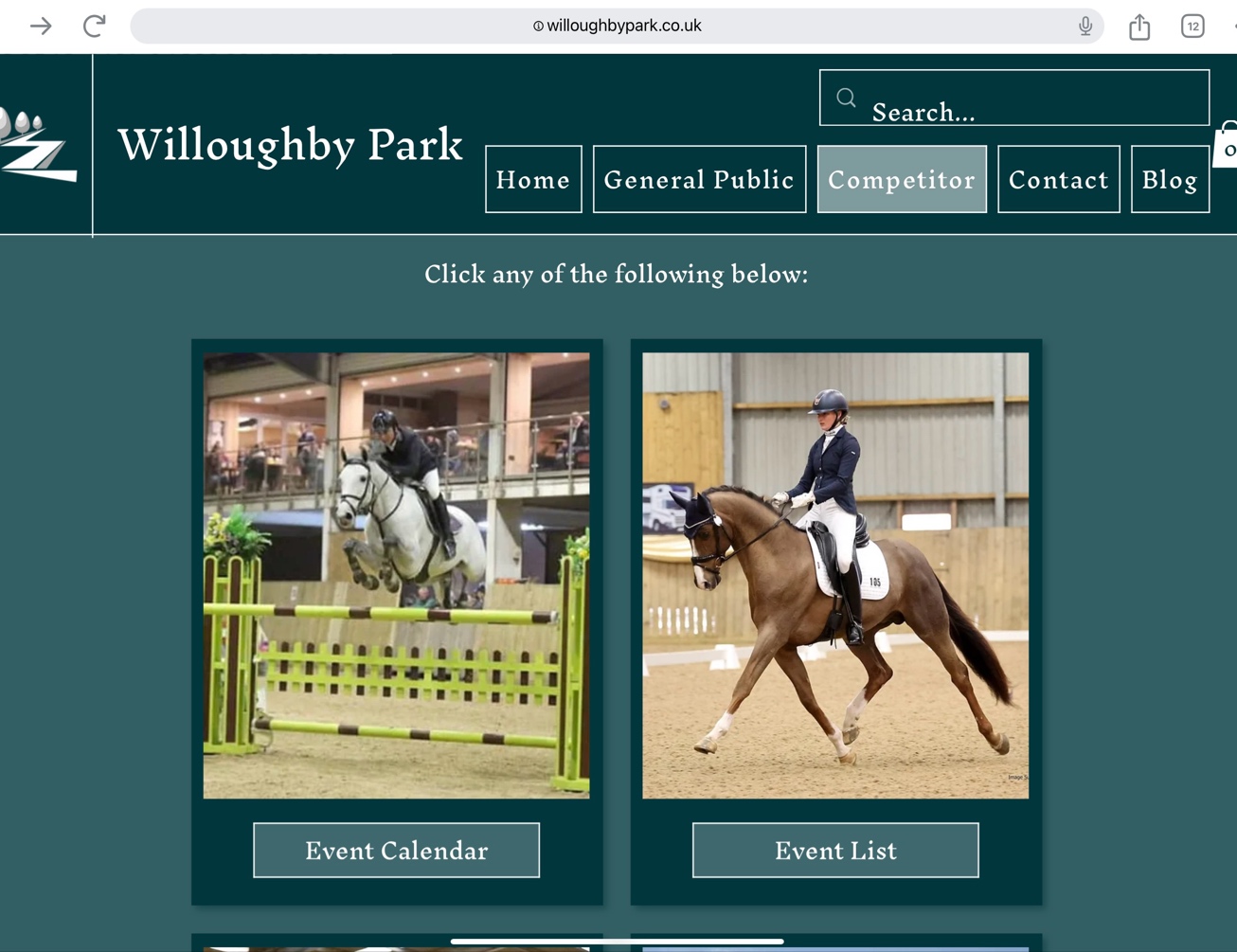 Go to August 2024 by using the > arrow on the calendar and click on Traditional of the Year Show (TOYS) Stabling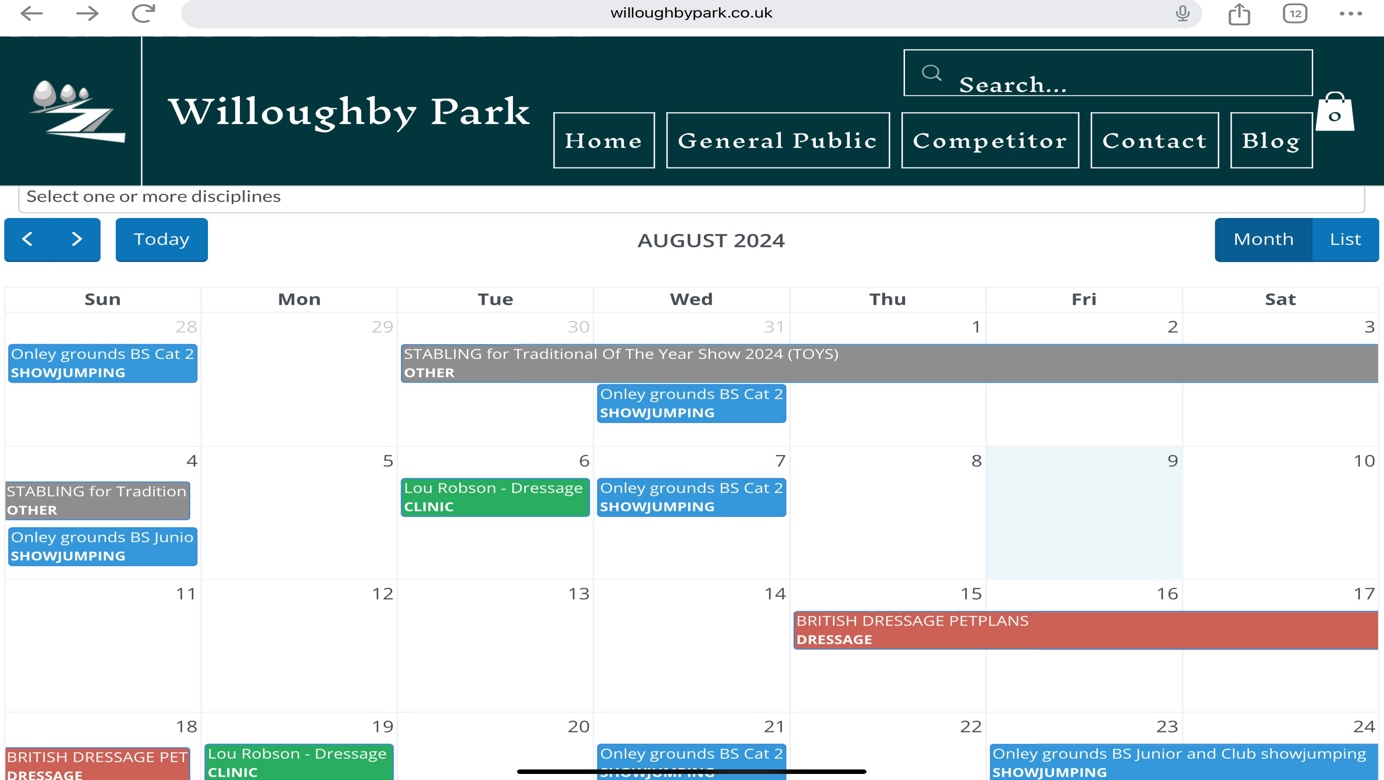 Click on Enter Event in yellow text box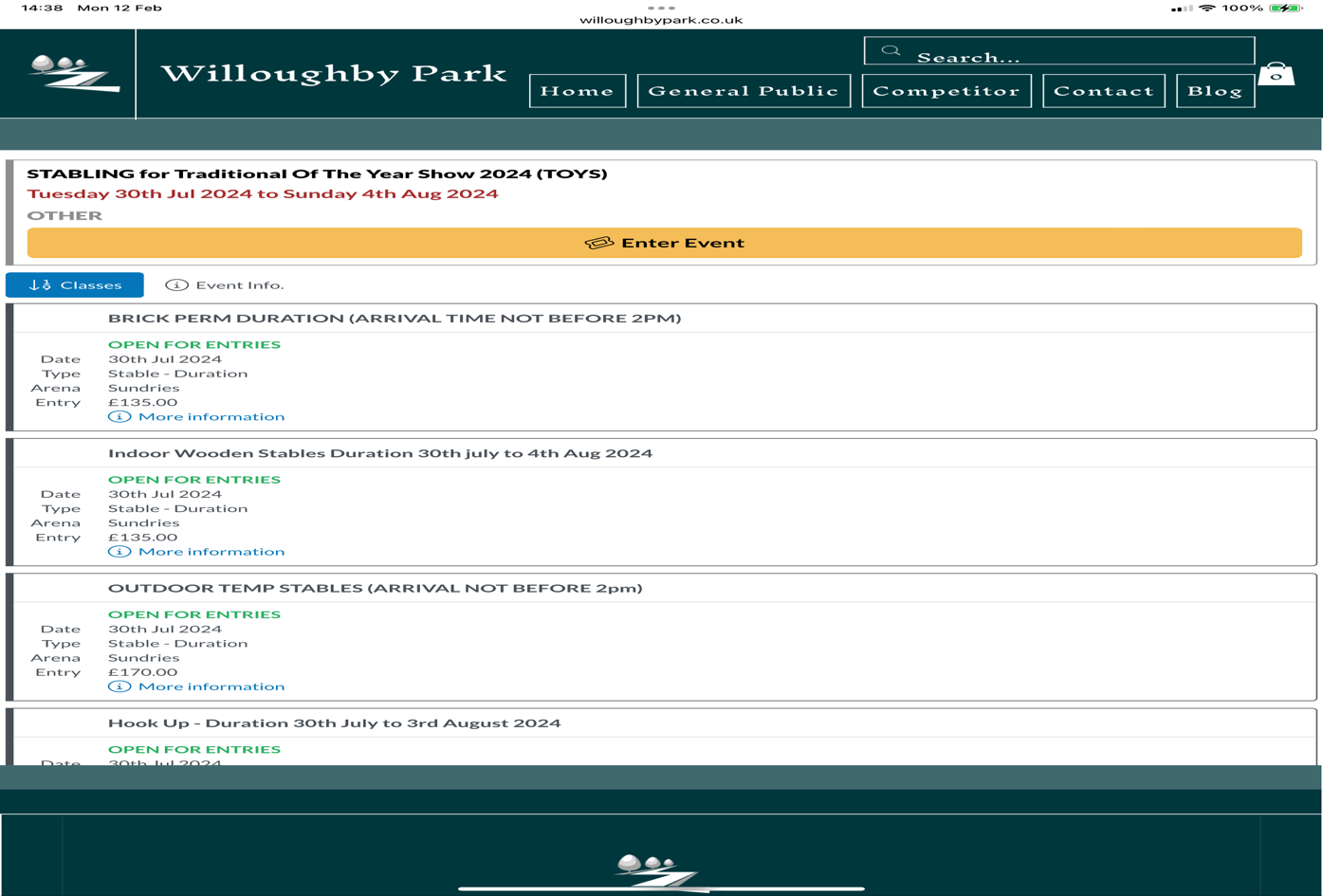 You will now be prompted to log into Equus or create an account – once you have completed this step you will be redirected to the page below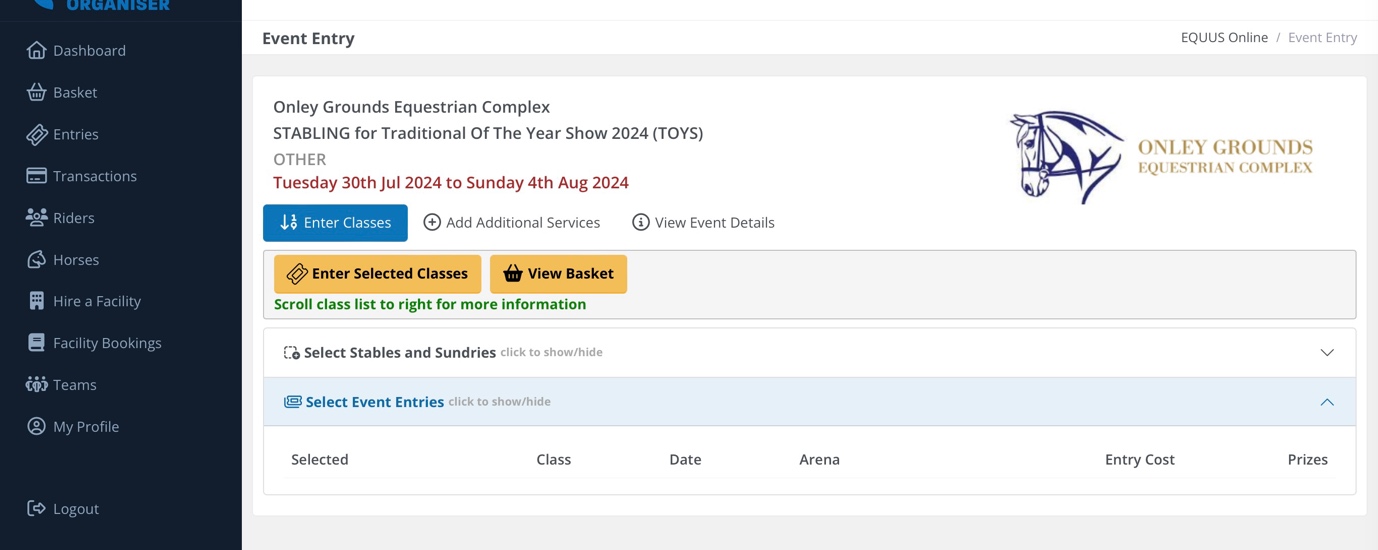 Click on Stables and Sundries by using the drop down arrow and select your stabling/shavings/hay etc and add to basket Upon completion of the above step proceed to checkout – see screenshot below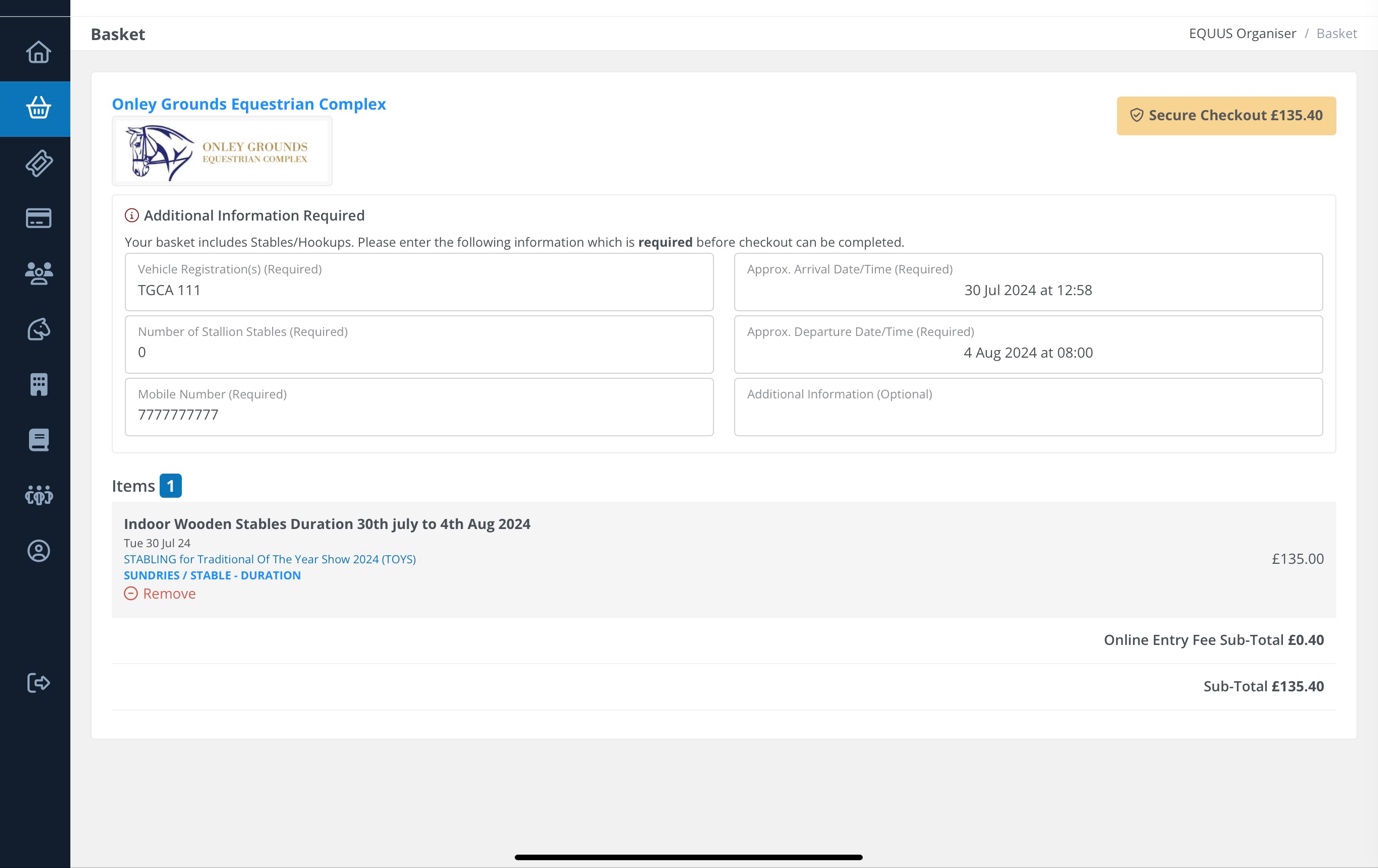 You will need to complete the vehicle registration field and your mobile number, then click on the Approx Arrival Date/Time (Required) box and update both the date and time as necessary (you will see an error message if this step is not correctly completed)Click on the Approx Departure Date/Time (Required) box and update both the date and time as necessary (you will see an error message if this step is not correctly completed)You should now be able to proceed to Secure Checkout and complete payment